＜2022.3.10版＞鶴岡協立病院・附属クリニック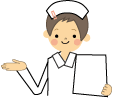 かかりつけの患者さん、組合員、地域のみなさんへ　　鶴岡市の５歳～11歳のワクチン接種が開始されます。詳細は、鶴岡市の広報・ホームページ等をご覧ください。【ワクチン】小児用ファイザー【接種場所】鶴岡協立病院　　　【予約方法】①ウェブやラインで予約②「鶴岡市コロナワクチン相談・予約センター」電話予約・・・0120-125-226　　　　　　　当院で電話予約受付はしておりません。【注意事項】●予約時間の15分前から受付をします。15分以上前に来院しても施設内に入ることができません。密を避けるための対応となりますのでご了承ください。●感染予防のため、不織布のマスクを着用いただくようお願いします。不織布以外のマスク着用の場合は、当院受付で購入していただきますのでご了承ください。●新型コロナウイルス感染拡大を防止するため、以下のいずれかに該当する場合は、原則としてワクチン接種をお断りし、日程変更をお願いしております。　　　・37.5℃以上の発熱のある方（付添いの方も含め）　　　・本人、兄弟、姉妹含めて　　　　学級閉鎖/学年閉鎖/休園/休校の子供が家族にいる　　　・２週間以内に県外の人と接触がある　　　・２週間以内に他の予防接種を受けた◎キャンセルの場合　　接種日の前日、当日のキャンセルは、下記電話番号に連絡をお願いします。　　０８０－２０６５－４７６６　　より多くの方にワクチン接種ができるようにお早めに連絡いただくようにお願いいたします。鶴岡協立病院・鶴岡協立病院附属クリニック